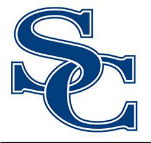 Program Directors Meeting4/21/2022Board Meeting Draft Agenda ReviewPersonnelSCES PrincipalAmended CalendarR & R CommitteeMaintenance / FacilitiesFinanceFood Service / TransportationTechnologyECE / PreschoolState & Federal Programs / Grants 21st Century GrantsInstruction / Assessment Updates What Do I Need to Do Better??